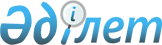 О внесении изменения в решение от 14 июля 2009 года № 14/187-IV "Об утверждении Правил присвоения звания "Почетный гражданин  Восточно-Казахстанской области (города, района)"Решение Восточно-Казахстанского областного маслихата от 27 сентября 2011 года N 32/382-IV. Зарегистрировано Департаментом юстиции Восточно-Казахстанской области 31 октября 2011 года за N 2557

      В соответствии с подпунктом 12-2) пункта 1 статьи 6 Закона Республики Казахстан от 23 января 2001 года «О местном государственном управлении и самоуправлении в Республике Казахстан», а также рассмотрев протест прокуратуры Восточно-Казахстанской области от 15 июня 2011 года № 7-3594-11, Восточно-Казахстанский областной маслихат РЕШИЛ:



      1. Внести в решение Восточно-Казахстанского областного маслихата от 14 июля 2009 года № 14/187-IV «Об утверждении Правил присвоения звания "Почетный гражданин Восточно-Казахстанской области (города, района)» (зарегистрировано в Реестре государственной регистрации нормативных правовых актов за № 2512, опубликовано в газетах «Дидар» от 26 августа 2009 года № 140-141, «Рудный Алтай» от 25 августа 2009 года № 132) следующее изменение:

      в Правилах присвоения звания «Почетный гражданин Восточно-Казахстанской области (города, района)», утвержденных указанным решением:



      пункт 7 изложить в следующей редакции:

      «7. Каждому удостоенному Звания «Почетный гражданин Восточно-Казахстанской области (города, района)» секретарями соответствующих маслихатов и акимом области (города, района) вручается:

      1) удостоверение;

      2) нагрудный знак.

      Имя Почетного гражданина Восточно-Казахстанской области (города, района) заносится в книгу Почетных граждан области (города, района), которая хранится в соответствующем маслихате или в областном (городском, районном) краеведческом музее.

      По предложению общественности имя Почетного гражданина может быть присвоено улицам городов и сельских населенных пунктов в порядке, предусмотренном законодательством Республики Казахстан.».



      2. Настоящее решение вводится в действие по истечении десяти календарных дней после дня его первого официального опубликования.

       Председатель сессии                        Ж. Ашимов

       Секретарь Восточно-Казахстанского

      областного маслихата                       В. Ахаев
					© 2012. РГП на ПХВ «Институт законодательства и правовой информации Республики Казахстан» Министерства юстиции Республики Казахстан
				